 Математический набор «Веселые совята» 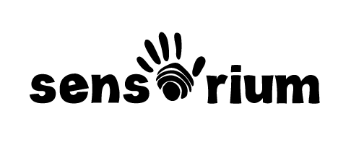 Артикул # LER 7732Инструкция:В наборе: 25 совят (5 фигурок на каждый из 5 цветов), счетная подставка для фигурок, 10 двусторонних игровых карточек (5 на повтор цветного шаблона/сортировку и 5 на счет от 1 до 10) волчок.Итак, вы готовы поднять счетные навыки вашего малыша до заоблачных высот? Тогда бегом за веселой цветной компанией маленьких «ухачей», милых совят, которые терпеливо ждут, когда придет их черед. И заметьте, это не просто фигурки. Каждая сова с легкостью стыкуется со своими веселыми пернатыми друзьями, образуя столбик соответствующей высоты.Вы можете посадить их счетную подставку в виде насеста насест так, чтобы количество сов в столбике над каждой цифрой, изображенной на подставке, соответствовало самой цифре, или соединить их так, чтобы они наглядно походили на цифры. Вы можете также группировать их, сравнивая цифры между собой.Хочется больше, чем просто цифры? Без проблем! Совята представлены в пяти разных цветах, и это идеальный вариант для игр на определение цвета, запоминания цветовой последовательности, а также упражнений на сортировку. С этими умными совятами малышу станут по плечу самые замысловатые упражнения на счет и цвет!Предлагаемые занятия:Самостоятельное изучениеПозвольте ребенку самостоятельно исследовать фигурки, и вы увидите, что это послужит отличным стимулом к его собственным открытиям на пути познания счетной грамоты.Сортировка по цветуПоложите перед малышом 5 карточек для сортировки, при этом обратите внимание, что на лицевой стороне каждой  карточки должна быть изображена сова одного цвета. Затем предложите ребенку рассортировать фигурки совят по цвету, ориентируясь на карточки. Далее, скрепив каждый блок одноцветных совят между собой, можно посадить фигурки на подставку.Запоминание цветовой последовательностиПоверните подставку таким образом, чтобы вы не видели изображенных на ней цифр. Затем переверните игровые карточки, содержащие комбинации разноцветных совят для запоминания. Далее, следуя цветовой комбинации в карточке, постукивайте по сове соответствующего цвета, проговаривая название цвета вслух (голубой, желтый, голубой, желтый, голубой…). Предложите ребенку повторить последовательность, разместив совят в цветовой ряд непосредственно на подставке. Поинтересуйтесь, какого цвета будет следующий совенок в этой последовательности, если мы захотим ее продолжить. Дайте малышу время на размышление. Также вы можете поэкспериментировать в создании своих новых цветовых последовательностей и предоставить ребенку возможность придумать свой собственный цветовой алгоритм.Дотронулся - посчитайПервую сову посадите на подставку в «гнездо» над цифрой 1. Обратите внимание, что важно при совершении этого действия одновременно считать вслух. Малыш, следуя вашему примеру, может посадить двух совят над цифрой 2, а затем, касаясь каждой по очереди, посчитать их. По аналогии предлагаем продолжить игру с цифрами 3-5.Поиск цветовых и количественных соответствий от 1 до 5Малыш берет одну из карточек с цифрами от 1 до 5 с указанием цифры и совы определенного цвета и отсчитывает соответствующее количество совят заданного цвета. Усложняя задачу, просим ребенка посадить выбранных сов в «гнездо» с цифрой соответствующей их количеству. Так, например, если ребенку достается карточка с цифрой 3 с изображением зеленой совы, он должен будет посадить трех зеленых сов в подставку над цифрой 3.Считаем до 10Считайте до 10, сажая по сове в каждое «гнездо» на подставке.Определяем цифрыПокрутите волчок с цифрами и предложите ребенку посадить сову в «гнездо» с цифрой, соответствующей той, на которую указал волчок. Продолжите игру по заданному алгоритму.Больше - меньшеДважды покрутите волчок и посадите совят в соответствующие «гнезда» на подставке по аналогии с предыдущим заданием. Поинтересуйтесь у малыша, какая цифра больше и какая меньше. Предложите ребенку для сравнения подобрать и посчитать количество сов для каждой из двух цифр, для наглядности можно разместить сов на подставке. В случае если волчок указывает несколько раз подряд на одну и ту же цифру, это также следует проговорить, объясняя, что цифры в данном случае равны. Обратный счетПокрутите волчок с цифрами и предложите ребенку посадить сову в «гнездо» с цифрой, соответствующей той, на которую указал волчок. Используйте эту сову в качестве отправной точки для обратного счета. Так, если вам выпала цифра 4, посадите сову в «гнездо» над цифрой 4 и посчитайте в обратном направлении «4,3,2,1!» . В случае если вам выпадает цифра 1, поинтересуйтесь у малыша, какая цифра стоит перед единицей (ноль).Кого не хватает?Поверните  подставку таким образом, чтобы вы не видели изображенных на ней цифр. Посадите на подставку трех разноцветных сов подряд (например, красную, зеленую и голубую). Дайте ребенку возможность изучить сов, а затем попросите его отвернуться, чтобы вы могли незаметно убрать одну из фигур. Попросите ребенка снова посмотреть на сов и сказать, какой именно совы не хватает. Задачу можно усложнить, используя вместо трех, четырех цветных сов. Также вы можете поменяться ролями, теперь малыш прячет сову, а вы отгадываете.Первое знакомство со сложениемПридумывайте свои собственные математические задачи, используя совят в качестве счетного материала. Так, например, посадите трех сов в «гнездо» цифры 3 на подставке и прокомментируйте свои действия: «3 совенка сидело на суку. В соседнее гнездышко прилетели еще 2 совенка (поместите 2 совят в «гнездо» цифры 2). Сколько всего совят теперь сидит на суку?» Сосчитайте всех сов на подставке (5), чтобы решить задачку.Первое знакомство с вычитаниемПридумывайте свои собственные математические задачи, используя совят в качестве счетного материала, по аналогии с приведенным выше примером. Например, посадите по одной сове в каждое из «гнезд» от 1 до 5 и прокомментируйте свои действия: «5 совят сидело на суку. 3 совенка улетело. Сколько совят осталось (2)?» Помогите совятам «улететь» из «гнезд» 3,4 и 5, и сосчитайте оставшихся двух.Цифровая последовательностьРасположите перед ребенком игровые карточки на тренировку цифровой последовательности (например, 1,2,__) и, указывая на каждую цифру на карточке, назовите ее. Поинтересуйтесь у малыша, какая цифра должна продолжить заданный цифровой ряд. Отвечая, малыш сажает сову в «гнездо» соответствующей цифры на подставке. В дальнейшем ребенок может поставить по совенку на каждую цифру в последовательности, прежде чем посадить их в соответствующие гнезда на подставке. Аналогичным образом можно пройти все игровые карточки на тренировку цифровой последовательности в наборе